XXXII SEMANA ACADÊMICA – IESMA - 2021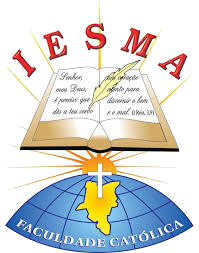 TEMA: FILOSOFIA, educação, democracia: ameaças e perspectivasA Semana Acadêmica de Filosofia do Instituto de Estudos Superiores do Maranhão (IESMA) tem o prazer de promover o debate da inesgotável reflexão sobre filosofia, educação, democracia: ameaças e perspectivas, que acontecerá de forma remota,  entre 15 a 17 de setembro. Teremos conferências, mesas-redondas, minicursos e comunicações.As comunicações orais compreendem o espaço para divulgação de pesquisas acadêmicas desenvolvidas pelos participantes na XXXII Semana Acadêmica do IESMA.Os inscritos no evento que desejarem fazer apresentação oral deverão submeter resumo estendido, com até 500 palavras, conforme orientações em anexo. Os trabalhos submetidos devem acompanhar algum dos três eixos temáticos propostos na Semana Acadêmica, a saber:1. Filosofia e Educação2. Filosofia, política e democracia3. Filosofia, Humanidades e LiteraturaSerão permitidos até dois autores por texto, e cada autor (ou co-autor) pode submeter até dois textos. Para prosseguir com a submissão, é preciso que o proponente (ou proponentes) já tenha iniciado sua inscrição no evento.A equipe organizadora